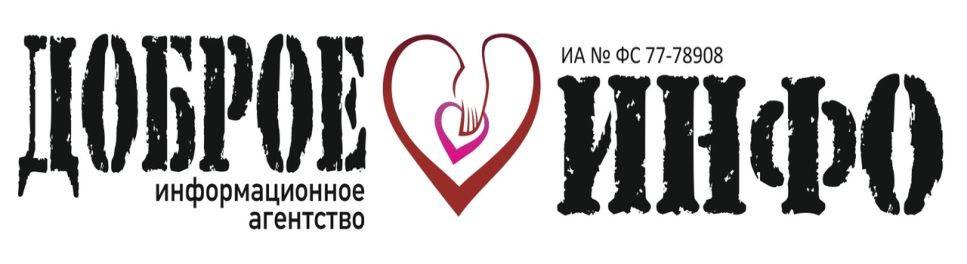 ПОЛОЖЕНИЕIV Всероссийская фотоакция «СПАСИБО ЗА ПОБЕДУ!» - 2023Здравствуйте!Приглашаем всех желающих (детей и взрослых) принять участие во Всероссийской фотоакции к 78-летию Дня Победы и вместе поблагодарить Ветеранов и Тружеников тыла Великой Отечественной войны!Участие простое.  Для участия необходимо направить до 12 мая 2023 г. заявку и фотографию (или несколько) на которой изображен участник, а у него в руках должен быть лист с благодарственной надписью «СПАСИБО ЗА ПОБЕДУ!». Главная миссия Акции: Содействие в патриотическом воспитании детей и взрослых.Принимаются только индивидуальные работы (на фотографии должен быть изображен один человек). Участник может представить к участию любое количество работ. По итогам Акции будет выбрано 30 фотографий, которые войдут в специальный Видеоклип, посвященный Празднику Дня Победы. Также четыре Победителя, набравших наибольшее количество голосов, будут награждены Призами (компьютерными Планшетами) и Дипломами.С фотографиями участников предыдущих Акций к 9 мая и итоговыми Видеоклипами можно познакомиться на интернет-сайте www.superdeti.org в разделе «СПАСИБО ВЕТЕРАНАМ И ТРУЖЕНИКАМ ТЫЛА ЗА ПОБЕДУ!». Победители будут определены открытым общественным голосованием в социальной сети сайта «Вконтакте» в официальной группе ИА «Доброе Инфо»  https://vk.com/konkursblago. Итоги публикуются там же и на сайте ИА «Доброе Инфо»  –  www.tolkodobroe.info.О награждении:- Каждый  участник получает электронный Сертификат Всероссийского уровня.- Два Куратора участников будут награждены электронными Благодарственными письмами Всероссийского уровня (при отправке от 20 фотографий).- Среди участников планируется голосование на выбор 30 лучших фотографий (простым большинством голосов). Фотографии-победители войдут в специальный Видеоклип, посвященный Празднику Дня Победы.- Также будет определено четыре Победителя (простым большинством голосов) -  они получат Призы (компьютерные Планшеты) и Дипломы. Сроки проведения Акции:- С 1 апреля по 12 мая 2023 г. – дистанционный приём заявок и фотографий.- До 4 июня 2023 г. - публикация работ для общественного голосования в группе социальной сети «Вконтакте» по ссылке https://vk.com/konkursblago. - С 5 июня по 5 июля 2023 г. – общественное голосование, рассылка Сертификатов и Благодарственных писем.- После 20 июля  2023 г. - публикация итогов Конкурса и награждение Победителей, выпуск Видеоклипа.Организационный взнос: 190 рублей за участие одной фотографии от одного участника.Оргвзнос взимается на расходы, связанные с проведением Акции. Финансирование Акции за счет минимального оргвзноса от самих участников обеспечивает независимость проведения мероприятия, а как следствие – объективное определение Победителей. Порядок участия:1) Необходимо до 12 мая 2023 г. подготовить заявку, фотографии и оплатить оргвзнос. Заявка направляется в текстовом виде в файле word на электронный адрес blago-konkurs@mail.ru, в теме письма необходимо указать «Документы на участие в Акции «СПАСИБО ЗА ПОБЕДУ!»». В наименовании файла заявки указывается электронный адрес, с которого направляется заявка.Реквизиты для оплаты организационного взноса:В электронном письме к файлу заявки обязательно прикрепляется отсканированный документ (в формате JPEG (.jpg)), подтверждающий оплату оргвзноса (или изображение-скриншот при оплате онлайн). В документе должны четко отображаться номер операции и дата проведения платежа.Оргвзнос вносится одним общим платежом за всех участников.Если необходимо оформление Договора и Счета следует заранее направить на blago-konkurs@mail.ru  полные реквизиты организации вместе с заполненной формой заявки. Документы оформляются на сумму свыше 1000 рублей (упрощенная система налогообложения, без НДС).Денежные средства можно внести через отделение ПАО «Сбербанка России» или другого банка РФ, или списанием со счета юридического лица или с помощью системы онлайн-оплаты для физических лиц.Получатель  ИП Володин Сергей АлександровичРасч. счет  408 028 109 380 400 065 41 в Сбербанке России ПАО, г. МоскваБИК  044 525 225Кор.счет  301 018 104 000 000 00225 ИНН  246 212 875 327ОГРН  311 246 817 900 169(КПП у организации нет)Наименование платежа  Оргвзнос 2)  Необходимо подготовить фотографии, на которых изображен участник, а у него в руках должен быть лист с четкой (читаемой) надписью на русском языке. Фотография должна быть в формате JPEG (.jpg), в наименовании  файла фотографии обязательно указывается полное ФИО и возраст изображенного участника (для лиц младше 18 лет), полное ФИО без возраста (для лиц старше18 лет).Обратите внимание:- На фотографии должен быть изображен только один человек (должно быть видно лицо). В том числе не должно быть любых изображений других людей на заднем плане.- Фон за участником должен быть нейтральным. Не должно быть любых надписей (буквенных или цифровых) или изображений (людей или животных). Также не должно быть посторонних изображений и любых надписей на одежде.- В руках участника должен быть только один бумажный лист, формата не менее А4 и  не более А3. Два (или более) склеенных листа не принимаются.- Обязательно должна быть фраза «СПАСИБО ЗА ПОБЕДУ!». Дополнительно допускаются другие тематические надписи, но не более 10 слов (включая союзы и предлоги, а также саму фразу «СПАСИБО ЗА ПОБЕДУ»).- На листе разрешены небольшие рисунки или элементы аппликации, но они не должны занимать более четверти самого листа. Не допускается размещение на плакате или в руках у участника фотографий.- На самой фотографии не должно быть никаких буквенных или цифровых надписей, или рамок.- Не принимаются фотографии, созданные или отредактированные с помощью компьютерных программ. Также не принимаются фотоколлажи.Также обратите особое внимание на раздел «Отдельные положения» (стр. 7).Количество фотографий участников может быть любое.3) Направить все документы необходимо до 12 мая 2023 г. (включительно) на электронный адрес konkurs-blago@mail.ru, в теме письма необходимо указать ««Документы на участие в Акции «СПАСИБО ЗА ПОБЕДУ!»». Заявка, подтверждение оплаты оргвзноса и фотографии должны быть направлены с единого электронного адреса! Вопросы по участию необходимо направлять на blago-konkurs@mail.ru.Критерии оценки фотографий для допуска к общественному голосованию:- Соответствие тематике Акции.- Соответствие Положению Акции и требованиям по оформлению.- Общее положительное эстетическое восприятие фотографии.!Будьте внимательны: Фотографии индивидуально не рецензируются (не направляются уведомления об ошибках). Работы, не соответствующие вышеуказанным требованиям, получают статус участника, награждаются Сертификатами, но в голосовании принимать участие не будут. Также будут отклонены фотографии (без награждения Сертификатами), в наименованиях файлов которых отсутствуют ФИО и/или возраст.Желающие проголосовать обязательно вступают в группу https://vk.com/konkursblago (для подтверждения подлинности своей страницы).Для участия в голосовании необходимо поставить «лайк» (нажать на значок «сердце» рядом с выбранным изображением).В группу не допускаются страницы пользователей, зарегистрированные менее 30 календарных дней, с рекламным контентом или с информацией категории «18+». К рекламной информации также относятся призывы голосовать за своих представителей в сторонних конкурсных проектах.Представителю образовательной организации также необходимо вступить в группу сайта «Вконтакте» - для получения оперативной информации по ходу проведения Конкурса.Контактная информация:Информационное агентство «ДОБРОЕ ИНФО»(г. Москва, www.tolkodobroe.info)это независимая организация, ставящая первоочередным в своей работе реализацию социально-значимой миссии - продвижение просветительской и общественно-полезной информации для детей, педагогов и родителей различной тематики.Основное направление деятельности: Организация просветительских проектов и конкурсных программ для детей, педагогов и родителей.Организационно-правовая форма:  Индивидуальный предприниматель.Осуществляет деятельность с  2011 года:- Свидетельство о государственной регистрации 24 № 006250101 (ОГРН 311246817900169).- Свидетельство СМИ Информационное агентство № ФС 77 - 78908.
Контактное лицо: Володин Сергей Александрович.Электронный адрес для консультаций: blago-konkurs@mail.ru.Почтовый адрес: 125009, г. Москва, ул. Тверская, д. 9,  а/я 98.Всем участникам также рекомендуется вступить в официальную группу ИА «Доброе Инфо» в социальной сети сайта «Вконтакте» - для получения оперативной информации по ходу проведения Акции - https://vk.com/konkursblago.Отдельные положения:- Участие в Акции полностью добровольное.- За участие всех лиц, не достигших 18-летнего возраста, отвечают родители или другие законные представители (например, педагоги).- Отправка фотографий означает согласие изображенных лиц на обработку персональных данных, а также согласие со всеми условиями данного Положения. Оргкомитет может запросить дополнительную информацию об участниках.- Подтверждением получения Оргкомитетом документов является письмо-автоответчик с электронного адреса получателя.- Фотографии должны не нарушать права и достоинства граждан, и не противоречить Законодательству РФ и условиям настоящего Положения. - Следите за правильностью написания наименования фотографий и писем. Это необходимо для правильной и оперативной обработки пакета документов. - Оргкомитет может изменять и дополнять (в одностороннем порядке) правила и порядок реализации Акции, с обязательной публикацией этих изменений на сайте ИА «Доброе Инфо»  www.tolkodobroe.info  или в социальной сети Вконтакте https://vk.com/konkursblago  или в электронных письмах участникам.- Представленные материалы могут быть использованы в информационных и иных целях без выплаты какого-либо вознаграждения, также ИА «Доброе Инфо» имеет право после проведения Акции осуществлять различные информационные рассылки на электронные адреса, указанные участниками.- Оргкомитет не несет ответственности за ненадлежащую работу почтовых, курьерских и провайдерских служб, сетей и средств связи.- Оргкомитет не несет ответственности за использование информации об участниках или фотографий третьими лицами.- За достоверность и правильность указанных сведений отвечают участник или его законные представители. - Не принимаются работы, посвященные политической или религиозной тематике.- Оргкомитет может предложить участнику заменить фотографию, без объяснения причин.- Оргвзнос в случае любых нарушений условий Положения (в том числе сроков или несоответствия пакета документов) возврату не подлежит.- За достоверность указанных сведений отвечают участник или его законные представители. В случае обнаружения факта недостоверной информации, подложного авторства (права на фотографию принадлежат третьему лицу) или попытки накрутки голосов с помощью спецпрограмм, участник подлежит дисквалификации (без возврата оргвзноса). - Отказаться от участия в Акции с возвратом оргвзноса допускается только в период приёма заявок (но не позднее 7 календарных дней со дня оплаты). Возврат оргвзноса осуществляется за минус 6 % (обязательный налоговый вычет). Расходы сторонних организаций (к примеру, за банковские услуги) возврату не подлежат. - В случае предъявления претензий к фотографиям от третьих лиц (по вопросу авторства и т.д.), участник или его представитель обязаны самостоятельно урегулировать спорную ситуацию.- В случае, если к итоговому голосованию будет допущено менее 50 фотографий – будет определен только один Победитель, если менее 120 фотографий – два Победителя.Регион (наименование)Общее количество фотографийПолное ФИО двух КураторовПри участии от 20 фотографийНаименование образовательной  организацииПри участии от организацииОткуда Вы узнали о данной Акции? (или кто Вам порекомендовал принять участие?)Проинформировали ли Вы своих знакомых и коллег из других организаций о данной Акции? (указать примерное количество)Номер и дата документа, подтверждающего  проведение платежа (оплату оргвзноса), сумма оплатыОбязательно прикрепляется документ, в котором имеются дата и номер платежа 